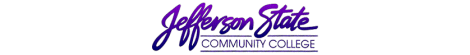 Goal Progress ReportGoal Progress ReportProgram:Report period:Report period:GoalsRequest & Justification/ResourcesGoal ProgressStrategies Implemented & Follow-upSubmission date:Submission date:Submitted by:Submitted by: